CODICE FORNITORE26784CODICE EAN6941057-414454300x175x80 cm111,32 cmCAPACITA’ D’ACQUAal 90%3.539 Le	LIVELLO SUGGERITODELL’ACQUA62 CM50,60cm	43,26 cm48,30 KgImballo: 1 pcsa: 300 cm - b: 175 cm - c: 215 cm - d: 340 cm h: 80 cm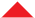 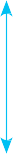 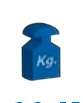 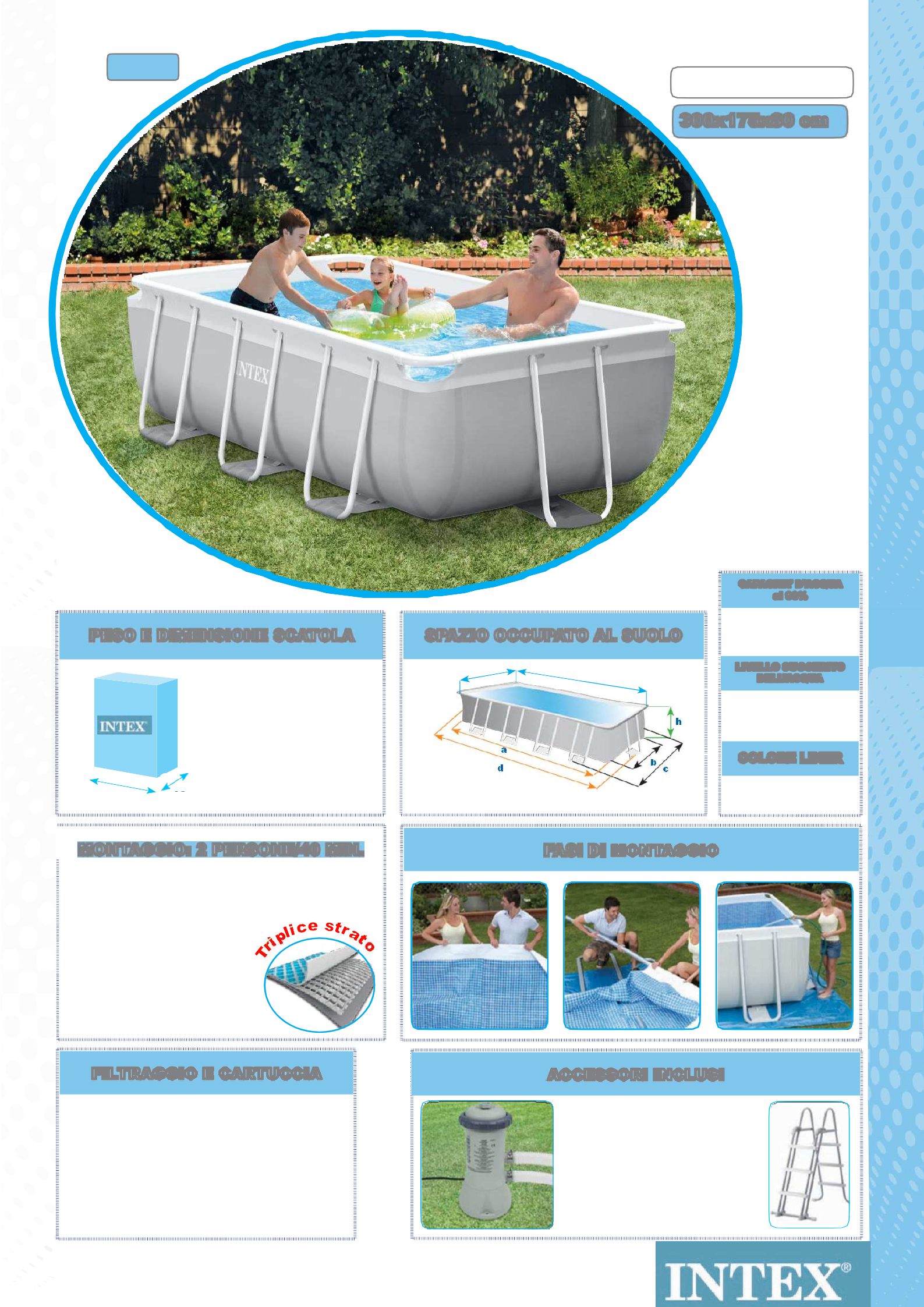 Pompa filtro a cartuccia cod. 28604 flusso pompa 2.006 L/h, flusso di sistema 1.703 L/h.Ore di funzionamento giornaliere: 2/2,5 h.Cartuccia abbinata lettera “A”, codice 29000 da cambiare ogni 6/7 giorni e risciacquare quotidianamente con acqua corrente.ACCESSORI INCLUSI*Pompa filtro a cartuccia cod. 28604 flusso pompa 2.006 L/h, flusso di sistema 1.703 L/h.*Scaletta doppia.*Kit di riparazione.*Video di istruzioni.12345